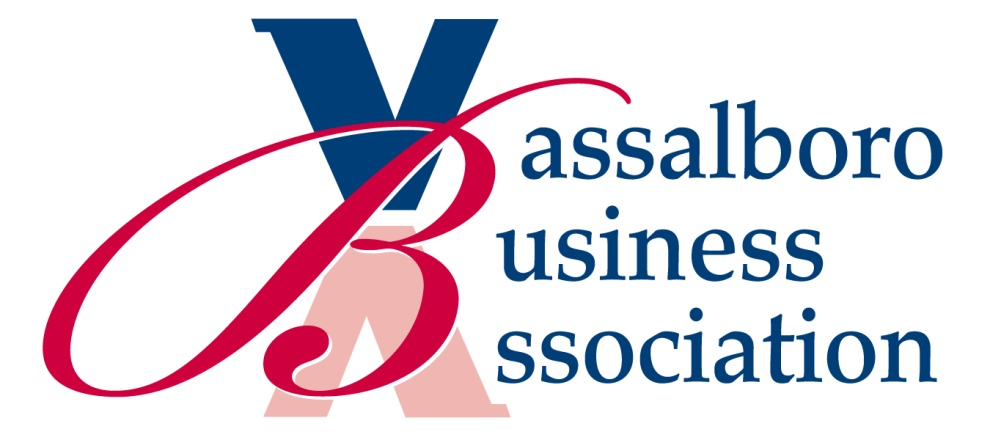 Vassalboro Business Association’s$500.00 Scholarship for a Post-Secondary Program of StudyRecipient must have been a resident in Vassalboro for the past two years, provide evidence of community service in that same two year period, and be enrolled in a post-secondary two to four year program of education or training.Name:		   ________________________________________________________________________Street Address: ________________________________________________________________________Town:                 ________________________________________________________________________	Phone:  _____________________________           Email: _______________________________________Where did/will you complete your high school education?    _____________________  Year?_________It is important for you to realize that the VBA scholarship reflects the value we place on community service experience.  You MUST fill in the Community Service chart on the back side of this form or attach an equivalent to the application.Please list two references who can verify your community service and their contact information. What is your plan for your next level of study?Winning recipients will be notified by May 15, 2021  At that time you will be asked to send us a picture that can be published in the local newspaper.  The money will be sent directly to your college or post-high school program of study business office in August of 2021. I certify that I have lived in Vassalboro for the last two years and that all information contained herein is true and accurate.Signature:  __________________________________________     Date: _______________________________Please mail to VBA, P.O. Box 31, North Vassalboro, ME  04962Submission deadline is April 15, 2021Your Community Service In the last two years: (You may add pages if you wish)Reference NameRelationship/PositionPhone Number/email1.2.Community service Dates/HoursWhat I  learned from this experience